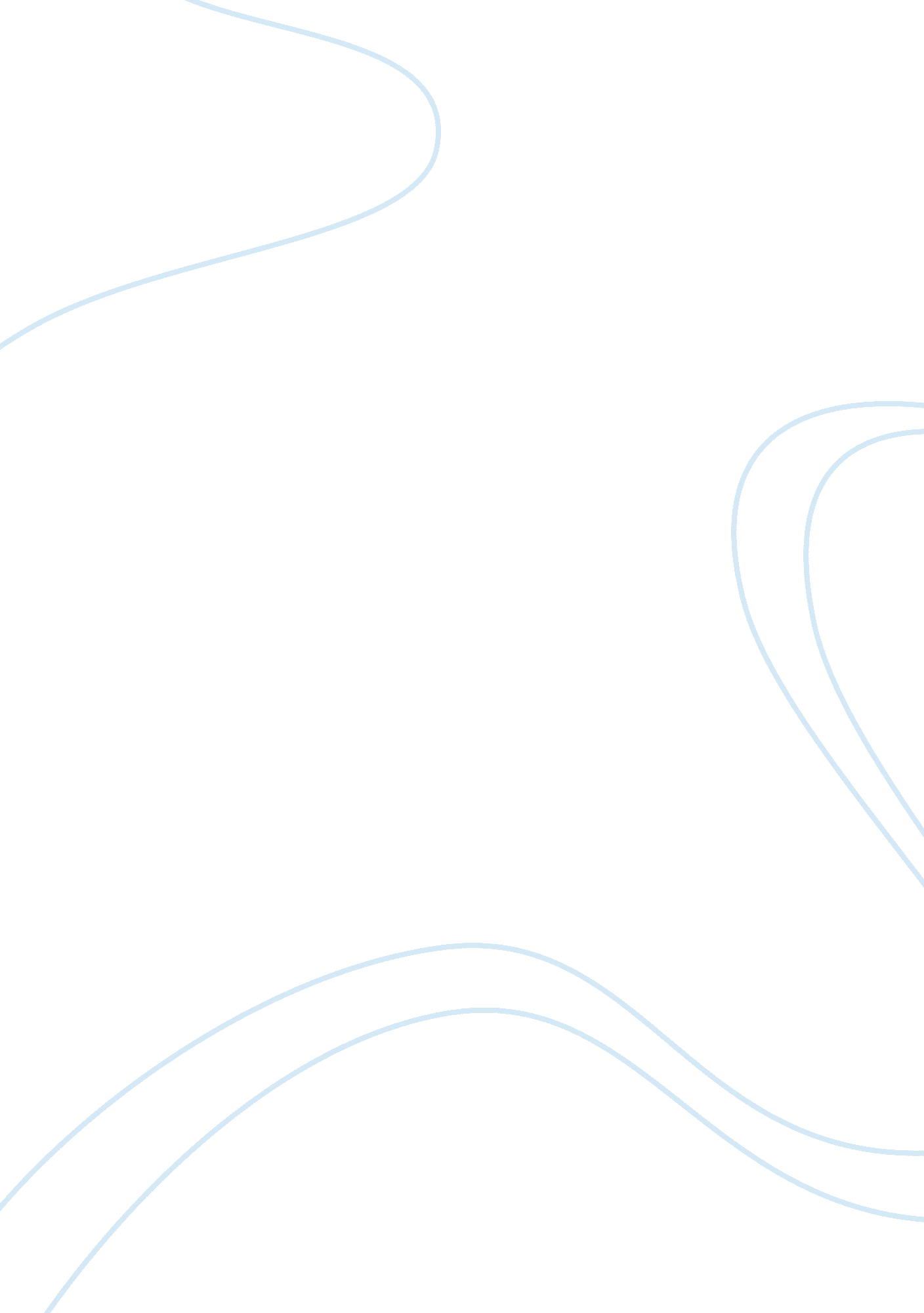 Compare and contrast the education system in chinaEducation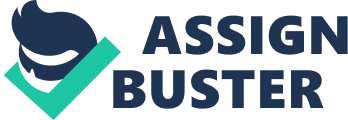 Compare and contrast theeducationsystem in China with the English education system After the appearance ofculture, an important public service came into being, that is education. However, different countries have different forms of educations. According to the internet, it is found that there are many differences between them education system in China and English education system. The differences between these two education can be seen in terms of teaching style, subjects, and exams. The first difference is teaching style, which is the biggest difference caused by values and traditions. In China, students do not have group work. They only need to listen to theteacherand take notes. But English students have a lot of group work instead of only listening to the teacher and taking notes. Relative to China, the English teacher are friendlier and the class are more relaxed. In the United Kingdom, students express their opinions and focus on experimentation. However, in China, students mainly focus on the knowledge and the books, and try to remember everything that maybe contained in the exam. Thus, education in China and English education system differ in the aspects of teaching style. The second difference is subjects. In the United Kingdom, students can choose a few subjects in every term, and they do many practices. However, in China, students have tense load of subject and can have 6 – 10 subjects each term. English students focus on every subject, but Chinese students only concerned about some of the subjects which are related to exam. Therefore, the subjects taken in China and United Kingdom are different. A third difference is exams, which are used to test students’ learning outcomes or as an entrance of school. Chinese schools have a lot of exams both in universities and secondary schools. In the United Kingdom, some of the schools only have an entrance exam. Chinese schools enroll students based on entrance exam scores and previous results. Exams in United Kingdom are mainly made up of practical questions. But in China, it is mainly to check their memory. As mentioned earlier, education system in China and English education system differs in their exams. In conclusion, we can see that these two education systems differ a lot in teaching style, subjects and exams. It is difficult to decide which one is better. As far as I can see, measure an education system depends on its quality of education instead of the level of scores. 